 AGENDA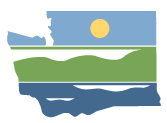 WRIA 12 Watershed Restoration and Enhancement CommitteeCommittee MeetingJanuary 13, 2020 | 12:30 p.m. – 3:30 p.m. |WRIA 12 WebpageLocationWebExWebEx LinkCommittee ChairRebecca BrownRebecca.brown@ecy.wa.govHandoutsAgendaPlan for Red Flag ReviewWelcome, Introductions, and Committee Business12:30 p.m. | 10 minutes | Facilitator and ChairMeeting logistics and agenda overview.December meeting summary.Announcements and updates.Public Comment12:40 p.m. | 5 minutes | Facilitator | Three minutes per comment.Review Red Flags Comments12:45 p.m. | 100 minutes | Chair and Facilitator| Squaxin CommentsProjectsLocal Plan Review2:25 p.m. | 30 minutes | ChairPrepare for local review.Prepare for April 14 final vote.Next StepsCommittee Members:Review the plan and distribute to appropriate decision-makers, as necessary.Prepare for final vote on the plan.Next meeting: April 14, 2021: Final Vote on the plan.